Inclusion Forums – 2021 Summer Term Booking Form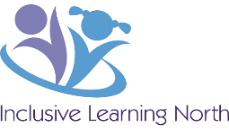 Please fill in school and delegate details, tick session and venue/online attendance required.Additionally, a recording of the online interactive version will also be sent to all attending delegates for those wishing to share the impact of this CPD with school colleagues.Please Email booking form to:      office@inclusivelearningnorth.co.uk Cancellation Policy - No charge will be made for cancellations made on or before 10 working days before the event. After this date, cancellation will be charged at half rate until 5 working days before the event. The full price will be charged for any cancellations made after this date. Delegates requesting venue alteration after 10 days before event may be subject to £15 admin fee upon circumstance.In the event of C-19 restrictions preventing the delivery of venue-based Forums, an online version will be presented as an alternative.School nameSchool addressPostcodeSchool telephone numberEmail for confirmation and invoice purposesName of delegateRole in SchoolEmail address (for course details to delegate)Venue to attend or onlineSummer Term All Day ForumSummer Term CPD morningSummer Term SEND afternoonVenues and dates  Venues and dates  Venues and dates  Hull @ Grange Park Hotel, Willerby          Tuesday18th MayAccrington @ Dunkenhalgh Hotel	Tuesday8th JuneGarstang @ Garstang Golf ClubWednesday9th JuneNewby Bridge @ Newby Bridge HotelTuesday15th JunePenrith @ North Lakes HotelWednesday16th JuneHalifax/Huddersfield @ Briar Court Hotel        Tuesday25th MayFormby @ Formby Hall Hotel                   Wednesday23rd JuneWarrington @ Urban Village Hotel          Tuesday22nd JuneRochdale @ Norton Grange Hotel           Wednesday26th MayOnline Interactive Thursday                         17th JuneThursday                         17th JunePricesPricesPricesFull Day Inclusion ForumsMorning CPD only or afternoon SEND Forum onlyPer delegate£170 (£90 per each additional delegate)£90 (£50 per each additional delegate)Want a different delegate to attend in the morning to the afternoon?  Or want to mix-and-match mornings and afternoons? No problem, just let us know who to expect! Want a different delegate to attend in the morning to the afternoon?  Or want to mix-and-match mornings and afternoons? No problem, just let us know who to expect! Want a different delegate to attend in the morning to the afternoon?  Or want to mix-and-match mornings and afternoons? No problem, just let us know who to expect! 